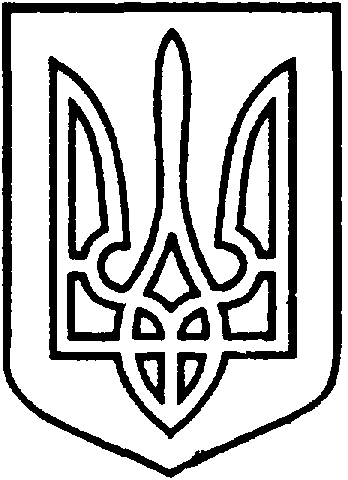 УКРАЇНАВІЙСЬКОВО-ЦИВІЛЬНА  АДМІНІСТРАЦІЯМІСТА  СЄВЄРОДОНЕЦЬК  ЛУГАНСЬКОЇ  ОБЛАСТІРОЗПОРЯДЖЕННЯКЕРІВНИКА ВІЙСЬКОВО-ЦИВІЛЬНОЇ  АДМІНІСТРАЦІЇЛуганська обл., м. Сєвєродонецьк,бульвар Дружби Народів, 32«11» січня 2020 року                                                                                  № 7    Керуючись пунктом 8 частини третьої статті 6, пунктом 27 частини першої статті 4 Закону України «Про військово-цивільні адміністрації», з метою забезпечення потреб  територіальної громади м. Сєвєродонецька у сфері фізичної культури та спорту, організації відпочинку та розваг, здійснення благоустрою території парку культури та відпочинку в районі оз. Паркове м. Сєвєродонецька, ЗОБОВ’ЯЗУЮ:  Затвердити Меморандум про співробітництво між Військово-цивільною адміністрацією міста Сєвєродонецьк Луганської області, Комунальним підприємством  «ЖИТЛОСЕРВІС «СВІТАНОК» та фізичною особою-підприємцем Усановою Веронікою Львівною  від  23 грудня 2020 (додається).Дане розпорядження підлягає оприлюдненню.  Контроль за виконанням цього розпорядження покласти на в.о. заступника керівника Військово-цивільної адміністрації міста Сєвєродонецьк Луганської області м. Сєвєродонецьк Максима Черевка.Керівник військово-цивільної адміністрації                                       Олександр СТРЮК Про затвердження Меморандуму про співробітництво між Військово-цивільною адміністрацією міста Сєвєродонецьк Луганської області, Комунальним підприємством  «ЖИТЛОСЕРВІС «СВІТАНОК» та фізичною особою-підприємцем Усановою Веронікою Львівною